DATOS ESTATALES PARA RP - https://edudata.fldoe.org/ReportCards/Schools.html?school=0651&district=36GRADOS DE RESPONSABILIDAD ESTATAL/SITIO SIR: https://www.fldoe.org/accountability/accountability-reporting/school-grades/SITIO WEB CONOZCA SUS ESCUELAS – PARA TODAS LAS ESCUELAS, DISTRITOS Y ESTADOS FECHA - https://edudata.fldoe.org/      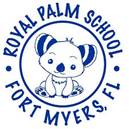 NOTIFICACIÓN A PADRES Y PARTES INTERESADAS DEL ANUALINFORME DE RESPONSABILIDAD PÚBLICA ESCOLAR (SPAR)CENTRO EXCEPCIONAL ROYAL PALM - UNA ESCUELA DE TÍTULO 1OCTUBRE 2023Según el sitio web del Informe Escolar del Departamento de Educación de Florida:*De conformidad con la Orden de Emergencia N.° 2021-EO-02 del Departamento de Educación de Florida (FDOE) , los distritos escolares y las juntas directivas de las escuelas autónomas recibieron la flexibilidad de solicitar al FDOE que registre oficialmente un grado escolar o una calificación de mejora escolar para 2020-21. e informado para cualquier escuela que evaluó al 90 por ciento o más de sus estudiantes elegibles en el año académico 2020-21. Los distritos y escuelas que no optaron por participar, o que no eran elegibles para participar, no recibieron una calificación sumativa para el año escolar 2020-21. Además, en abril de 2021, el Departamento de Educación de EE. UU. aprobó la exención ESSA enmendada de Florida. para los requisitos del boletín de calificaciones relacionados con ciertas evaluaciones y responsabilidad para el año escolar 2020-21.**De conformidad con la Orden de Emergencia N.° 2020-EO-1 del Departamento de Educación de Florida , se cancelaron las administraciones de pruebas de evaluación estatales de primavera K-12 para el año escolar 2019-20 y las medidas de rendición de cuentas basadas en dichos datos no se calcularon para el año escolar 2019-20. año escolar. Además, en abril de 2020, el Departamento de Educación de EE. UU. proporcionó una exención del boletín de calificaciones. para requisitos relacionados con ciertas evaluaciones y responsabilidad que se basan en datos del año escolar 2019-20.Página 1Los padres y las partes interesadas pueden acceder a las calificaciones de calificaciones y mejoras escolares de Florida de 2022 para todas las escuelas públicas de Florida utilizando el siguiente sitio web del Departamento de Educación de Florida:  https://www.fldoe.org/accountability/accountability-reporting/school-grades/NOTA : EL CENTRO EXCEPCIONAL ROYAL PALM NO RECIBE UNA CALIFICACIÓN ESCOLAR PERO RECIBE LO QUE EL DEPARTAMENTO DE EDUCACIÓN DE LA FLORIDA LLAMA COMO CALIFICACIÓN DE MEJORA ESCOLAR CADA AÑO. SE PUEDE ACCEDER A ESTA INFORMACIÓN A TRAVÉS DEL ENLACE DEL SITIO WEB ARRIBA O A TRAVÉS DEL ENLACE DE CALIFICACIONES DE MEJORA ESCOLAR A CONTINUACIÓN.Calificaciones de mejora escolar de Florida (todos los distritos) - 2021-2022-el enlace a continuación proporciona una hoja de cálculo Excel del DOE para todas las escuelas de Florida (agrupadas porDistrito) que reciben una Calificación de Mejoramiento Escolar en lugar de una calificación escolar.https://www.fldoe.org/core/fileparse.php/18534/urlt/SIR22.xlsxCalificaciones escolares de Florida - 2021-2022- El siguiente enlace es para datos e información específicos relacionados con Royal Palm Exceptional Center:   https://edudata.fldoe.org/ReportCards/Schools.html?school=0651&district=36- Los enlaces a continuación brindan información sobre las calificaciones escolares y los informes escolares de todas las escuelas de Florida.Datos de calificaciones escolares para todas las escuelas del distrito/estatales:Información de resultados de calificaciones escolares (archivo PDF):https://www.fldoe.org/core/fileparse.php/18534/urlt/SchoolGradesResultsPacket22.pdfResumen de calificaciones escolares (archivo PDF):https://www.fldoe.org/core/fileparse.php/18534/urlt/SchoolGradesOverview22.pdfCalificaciones escolares al 13 de febrero de 2023 (archivo EXCEL): https://www.fldoe.org/core/fileparse.php/18534/urlt/SchoolGrades22.xlsxCalificaciones del distrito al 19 de septiembre de 2022 (archivo EXCEL): https://www.fldoe.org/core/fileparse.p h p/18534/urlt/DistrictGrades22.xlsx______________________________________________________________________________Página 2Información de contexto:La Ley de Educación Primaria y Secundaria (ESEA), modificada por la Ley Cada Estudiante Triunfa (ESSA), establece nuevos requisitos para las boletas de calificaciones estatales, distritales y escolares que anteriormente cumplían los Informes de Responsabilidad Pública Escolar de Florida (SPARS). Estos nuevos requisitos entraron en vigencia a partir del año escolar 2017-18 y se reflejan en las boletas de calificaciones de Florida que están disponibles a través del Portal EduData . Los datos históricos se pueden encontrar en Informes y documentos de rendición de cuentas de años anteriores.Boletas de calificaciones de Florida (comienzan en 2017-18)Datos históricos Informes y documentos de rendición de cuentas de años anterioresPUNTOS CLAVE E INFORMACIÓN:Según los sitios web del Departamento de Educación de Florida, la calificación de mejora escolar más reciente para Royal Palm Exceptional Center es “Insatisfactoria” para el año escolar 2021-2022. La calificación para 2020-21 figura como NA (opcional). La calificación 2019-20 fue “Mantenimiento”. Según datos del Departamento de Educación de Florida, el 88% de los estudiantes de Royal Palm fueron evaluados para el año escolar 2021-22.Ganancias de aprendizaje para artes del lenguaje inglés (ELA) – Para TODOS los estudiantes de Royal Palm evaluados, el 21% mostró avances en el aprendizaje para el año escolar 2021-22. Las fechas reportadas por FLDOE muestran el siguiente desglose por nivel de logro: 74 % Nivel 1 – 16 % Nivel 2 – 10 % Nivel 3 – 0 % Nivel 4 – 0 % Nivel 5. El 10 % de los estudiantes de Royal Palm evaluados lograron resultados de ELA de Nivel 3 o superior.Mejoras en el aprendizaje de matemáticas : para TODOS los estudiantes de Royal Palm evaluados, el 26 % mostró mejoras en el aprendizaje para el año escolar 2021-22. Las fechas reportadas por FLDOE muestran el siguiente desglose por nivel de logro: 71% Nivel 1 - 19% Nivel 2 - 10% Nivel 3 - 0% Nivel 4 - 0% Nivel 5. El 10% de los estudiantes de Royal Palm lograron resultados de Matemáticas del Nivel 3 o mas alto.Beneficios del aprendizaje para la ciencia - Las fechas reportadas por FLDOE muestran el siguiente desglose por nivel de logro: 71% Nivel 1 - 25% Nivel 2 - 4% Nivel 3 - 0% Nivel 4 - 0% Nivel 5. El 4% de los estudiantes de Royal Palm lograron resultados en Ciencias del Nivel 3 o mas alto.Página 3Royal Palm continúa siendo identificada en el Índice Federal como una escuela que necesita apoyo y mejora. El distrito/escuela centrará este apoyo en aumentar el rendimiento estudiantil y disminuir la brecha de rendimiento para subgrupos específicos (subgrupos específicos: blancos, negros, hispanos, estudiantes con discapacidades, estudiantes económicamente desfavorecidos).Datos adicionales de Royal Palm : el informe anterior, que incluye enlaces a sitios web, información de maestros, datos de inscripción, datos de disciplina, calificaciones de educadores y otros datos, se puede encontrar en línea siguiendo los pasos a continuación:	Haga clic en el enlace “ Florida Report Cards” que se encuentra en la página 3 de este documento.	O,Vaya al sitio web del Royal Palm Exceptional Center roy.leeschools.net	En "Atajos", haga clic en "Calificaciones escolares anuales y mejora escolar".Enlace de calificaciones-Este sitio web del Departamento de Educación de Florida proporciona enlaces a calificaciones escolares de Florida, calificaciones de mejora escolar e informes de responsabilidad. La información específica de Royal Palm se encontrará seleccionando el enlace "Calificaciones de mejora escolar de Florida".Desde el sitio web de Royal Palm, en "Atajos", haga clic en "Resumen de calificaciones escolares/SPARS para padres/partes interesadas 2022". Hay un enlace para las versiones en inglés y español del informe/información.LAS PREGUNTAS SOBRE ESTA INFORMACIÓN DE ROYAL PALM DEBEN DIRIGIRSE ASEÑOR. MORETTI, PRINCIPAL O MS. WILSON, SUBDIRECTOR AL 337-3511.___________________________________________________________________Página 4